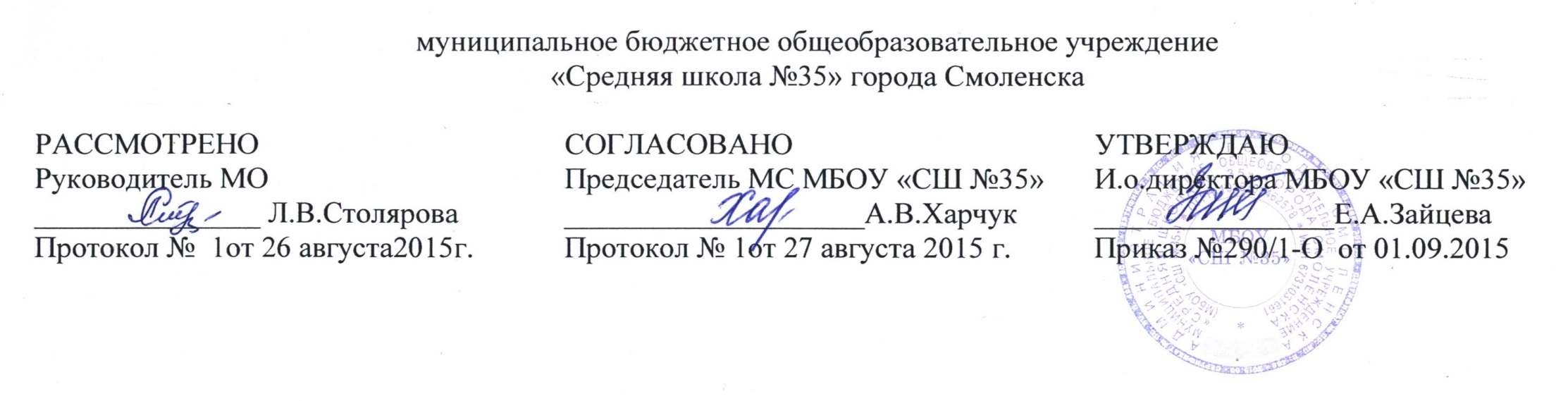 РАБОЧАЯ ПРОГРАММАначального общего образованияпо предмету «Литературное чтение» для 2 класса(УМК «Гармония»)Составитель: Ананьева Н. А., учитель начальных классов 2015Пояснительная запискаРабочая программа по литературному чтению разработана с учётом логики учебного процесса начального образования, метапредметных и внутрипредметных  связей в соответствии с ФГОС начального общего образования, на основе «Программы общеобразовательных учреждений Литературное чтение: Программа. 1-4 классы./ О.В. Кубасова . – Смоленск: Ассоциация 21 век, 2013 и на основе « Примерной программы по учебным предметам. Начальная школа». В 2-ч. – М.: Просвещение, 2010.Цели и задачи предметаРечевая деятельность является основным средством познания и коммуникации, поэтому литературное чтение – один из ведущих учебных предметов в системе подготовки младшего школьника, способствующий общему развитию, воспитанию и социализации ребёнка. Успешность изучения курса литературного чтения, входящего в предметную об-ласть «Русский язык», во многом определяет успешность обучения по другим предметам начальной школы. Речевая деятельность (слушание, говорение, чтение, письмо) – это основное доступное всем средство самопознания, самовыражения и развития творческих способностей. Овладение системой языка, навыками речевой деятельности позволяет лучше понять себя и других, овладеть системой нравственных и эстетических ценностей. Целью обучения литературному чтению в начальной школе является формирование: всех видов речевой деятельности младшего школьника (слушание, чтение, говорение, письмо); потребности начинающего читателя в чтении как средстве познания мира и самопознания; читательской компетентности младшего школьника, которая определяется владением техникой чтения, различными видами чтения и способами освоения прочитанного (прослушанного) произведения, умением ориентироваться в книгах и приобретением опыта самостоятельной читательской деятельности; готовности обучающегося к использованию литературы для своего духовно-нравственного, эмоционального и интеллектуального самосовершенствования, а также к творческой деятельности на основе прочитанного.  Общая характеристика курсаС целью достижения названных результатов были выработаны принципиальныеподходы к построению учебного курса.Приоритетной задачей предмета «Литературное чтение» является духовно-нравственное воспитание обучающихся, для чего в программу включены художественные произведения, обладающие мощным нравственным и духовным потенциалом: от небольших поучительных басен Эзопа до философской сказочной повести Антуана де Сент-Экзюпери «Маленький принц». Сформировать у детей духовно-нравственные ориентиры помогает не только целенаправленный подбор литературных произведений, но и методический аппарат учебников.С целью реализации принципа преемственности данный курс по литературному чтению для начальной школы дополняют пособия для дошкольников.Учебный материал, реализующий данную программу, подобран в соответствии с рекомендациями ФГОС и отвечает критериям художествен- ной и познавательной ценности, сочетания классики и современности, доступности, тематического и видо-жанрового разнообразия. Он отличается следующими особенностями: • широким видо-жанровым и тематическим диапазоном литературных произведений; • соответствием учебного материала и способов его систематизации ведущим задачам каждого года обучения. Во 2 классе, когда ведущей задачей становится формирование базовых читательских компетенций, литературные произведения систематизированы по методической цели обучения чтению. В основе методического аппарата учебников лежит современная практико- и личностно- ориентированная педагогическая технология: методический аппарат программирует процесс обучения, «ведёт» за собой, учит мыслить, включая детей в логику осмысления произведений разных литературных родов и жанров. В большинстве случаев учебники не дают готовых решений, а подводят к нахождению правильных ответов, а значит, к пра- вильному осмыслению прочитанного. Особую группу составляют задания, формирующие универсальные учебные действия учащихся. Методический аппарат содержит материалы для формирования всех видов УУД: личностных и метапредметных (регулятивных, познавательных, коммуникативных) с приоритетом (из-за специфики предмета) развития личностных (прежде всего ценно-смысловых), познавательных и коммуникативных. Во 2 классе этому посвящён специальный раздел «В мире книг». Значительное место в курсе «Литературное чтение» занимают задания творческого характера.Особое место среди них отводится заданиям, организующим обучение словесному творчеству: созданию сочинений, отзывов, аннотаций, стилизаций (небылица, считалка, загадка, сказка) и др. Наиболее существенными особенностями методического аппарата являются: охват всех этапов урока (вопросы, задания и упражнения сопровождают литературное произведение: перед текстом с их помощью осуществляется подготовка к чтению; далее, в том случае, если текст имеет значительный объём, в нём содержатся методические вставки, а именно вопросы и задания, помогающие осмыслить читаемое и прогнозировать дальнейшее развитие сюжета, основной блок вопросов и заданий расположен после текста); таким об- разом методический аппарат окаймляет произведение, направляя восприятие и вырабатывая привычку к чтению-диалогу, чтению-размышлению, чтению- изучению, то есть формируя правильный тип читательской деятельности);обеспечение методической поддержкой трёх основных направлений в обучении чтению: совершенствование техники чтения, обучение работе с текстами разной специфики и формирование умения ориентироваться в мире книг; систематичность в формировании читательских компетенций, то есть постепенное нарастание сложности заданий и большая самостоятельность детей при их выполнении; сопровождение наиболее трудных и новых заданий вспомогательными методическими материалами, помогающими их выполнить: пояснениями, советами, памятками (например, учебники содержат памятки с алгоритмами для составления выборочного и краткого пересказов, проведения драматизации, составления диафильма, осуществления виртуальной экранизации прочитанного, составления аннотации, создания читательского отзыва, сочинения рассказа по картине, подготовки и проведения презентации).    Таким образом, методический аппарат учебников и пособий данного учебного курса предоставляет конкретную методическую помощь в освоении заявленных в программе читательских компетенций и разнообразных способов деятельности на основе прочитанного, в том числе обобщённых способов учебной деятельности. Несмотря на то что методический аппарат соответствует возрастным возможностям детей, с целью организации разноуровневого подхода к обучению выделены задания повышенной сложности, необязательные для выполнения, что позволяет предотвратить перегрузку учащихся.Место предмета в учебном планеНа изучение литературного чтения во 2 классеотводится 4ч в неделю. Всего 136 часов за год. Ценностные ориентиры  содержания учебного предметаПоскольку стандарты нового поколения опираются на деятельностную парадигму образования, постулирующую в качестве цели образования развитие личности учащегося на основе освоения им способов деятельности, данная программа ориентирована на реализацию коммуникативно-деятельностного подхода к обучению чтению. В связи с этим концептуальной особенностью данного курса является осознанная установка на дистанционное (посредством чтения текста) общение с писателем. Отсюда вытекают базовые позиции курса «Литературное чтение»:обеспечение мотивационной стороны (желание вступить в общение с писателем посредством чтения); внимание к личности писателя;бережное отношение к авторскому замыслу, реализовавшемуся в отборе, трактовке содержания и придании ему той или иной литературной формы;наличие ответного коммуникативного акта, выраженного в оценке и интерпретации полученной информации (эмоциональной, интеллектуальной, эстетической). Для успешной реализации модели общения «АВТОР-ТЕКСТ-ЧИТАТЕЛЬ» необходимо решение комплекса личностных, метапредметных и предметных задач. Личностные, метапредметные и предметные результаты освоения учебного предметаЛичностные результатыФормировать у обучающихся позитивное отношения к действительности. Формировать у детей самоуважения и эмоционально-положительного отношения к себе, готовность выражать и отстаивать свою позицию, самокритичность.  Развивать жизненный оптимизм, целеустремлённость и настойчивость в достижении целей. Обучать ориентировке в мире нравственных, социальных и эстетических ценностей. Формировать гражданскую идентичность личности, осознание учеником себя гражданином российского общества, уважающим историю своей Родины. Формировать привычки к рефлексии.Совершенствовать эмоциональную сферу (восприимчивость, чуткость). Формировать готовность к сотрудничеству с другими людьми, дружелюбие, коллективизм. Развивать мышление, внимание, память. Развивать творческое отношения к действительности и творческие способности.МетапредметныерезультатыРегулятивные УУДпонимать и принимать учебную задачу; использовать определённые учителем (учебником) ориентиры действия; прогнозировать; осуществлять последовательность действий в соответствии с инструкцией, устной или письменной; осуществлять самоконтроль при чтении.Познавательные УУДпонимать прочитанное; находить в тексте нужные сведения (выборочное чтение); выявлять непонятные слова, интересоваться их значением; выделять главное; составлять небольшой план; ориентироваться в книге по обложке, титульному листу, аннотации и по содержанию (оглавлению); ориентироваться в книгах; устанавливать элементарную логическую причинно-следственную связь событий и действий героев произведения; выполнять действия анализа, выявляя подтекст и идею произведения; сравнивать персонажей одного произведения и разных произведений по заданным критериям; выдвигать гипотезы в процессе прогнозирования читаемого; анализировать особенности языкового оформления текста; ранжировать книги и произведения; обосновывать свои утверждения.Коммуникативные УУДсогласовывать свои действия с партнёром;  уметь и желать участвовать в коллективной беседе, соблюдая основные правила общения на уроке; готовность оказать помощь товарищу; способность к созданию небольшого текста по образцу или по иллюстрации; выражать свои мысли в соответствии с задачами и условиями коммуникации, владеть (на определённом программой уровне) монологической и диалогической формами речи.Предметные результатыФормировать положительную мотивацию к чтению. Создать условия для получения детьми эстетического удовольствия от чтения художественной литературы.Развивать воссоздающее воображение.Обогащать читательский опыта посредством накопления и систематизации литературных впечатлений, разнообразных по эмоциональной окраске, тематике, видо-жанровой специфике. Обучать работе с книгой в единстве ее текстового и внетекстового  содержания.Совершенствовать навык чтения.Формировать умение вступать в дистанционное общение с автором литературного произведения и осознавать  отношение  писателя к тому, о чем и о ком он написал.Развивать способности к осознанию и словесному выражению своего отношения к тому, о чем и как написано  литературное произведение. Обучать основам литературного анализа художественных произведений разной видо-жанровой принадлежности.Изучать элементарные литературоведческие понятия, позволяющие ориентироваться в доступном круге чтения.Формировать  умения определять   художественную ценность литературного произведения и анализировать средства выразительности (на доступном уровне).Обучать умению различать художественный и познавательный тексты и адекватно читать литературное произведение в соответствии с его особенностями. Формировать умения находить информацию в словарях, справочниках и энциклопедиях, в Интернете.Развивать способности сравнивать искусство слова с другими видами искусства (живописью, театром, кино, музыкой).Содержание курсаАудирование (слушание)Восприятие на слух звучащей речи (высказываний, художественных текстов). Адекватное понимание звучащей речи,умение отвечать на вопросы по содержанию услышанного произведения. Осознание цели речевого высказывания. Умение задавать вопрос по услышанному художественному произведению.ЧтениеЧтение вслухПланомерный переход от слогового к плавному осмысленному беглому чтению целыми словами. Установка на нормальный для читающего темп беглости, позволяющий ему осознать текст. Формирование способа чтения «по догадке». Воспроизведение написанного без искажений звуко-буквенного состава слов в соответствии с орфоэпическими нормами.Выразительное чтение с соблюдением логических ударений и пауз, мелодики, верного темпа ритма; передача эмоционального тона реплик персонажей, эмоционального характера произведения в целом.Чтение про себяОсознание при чтении про себя смысла доступных по объёму и жанру произведений, осмысление цели чтения. Определение вида чтения (ознакомительное, выборочное). Умение находить в тексте и в книге необходимую информацию.Работа с разными видами текстаОбщее представление о разных видах текстов: художественных и научно-популярных, их сравнение. Определениецелей создания этих видов текста.Развитие способности к антиципации.Самостоятельное определение темы текста, главной мысли; деление текста на смысловые части, их озаглавливание. Работа с картинным и вербальным планом.Участие в коллективном обсуждении: умение отвечать на вопросы, выступать по теме, слушать выступления товарищей, дополнять ответы по ходу беседы, используя текст.Работа с текстом художественного произведенияПонимание заглавия произведения, адекватное соотношение заглавия с содержанием текста. Определение темы и идеипроизведения.Определение, от какого лица ведётся повествование (осознание образа рассказчика), способность представлять образ автора на основе его произведения. Выявление роли авторского присутствия в произведении.Осознание роли пейзажа и портрета в художественном произведении.Нахождение в тексте слов и выражений, характеризующих героя и событие. Анализ (с помощью учителя) причины по-ступка персонажа. Сопоставление поступков героев по аналогии и по контрасту. Выявление авторского отношения к герою.Определение собственного отношения к поступкам персонажей. Характеристика героя произведения с использованиемхудожественно-выразительных средств читаемого текста. Выявление особенностей художественного текста: своеобразие выразительных средства языка, структура (композиция), жанр, народное или авторское произведение.Выделение опорных (ключевых) слов. Деление текста на части, озаглавливание, составление картинного и вербального плана. Воспроизведение текста с использованием выразительных средств языка: пересказ (частичный, подробный,творческий), рассказ по иллюстрациям.Вычленение и сопоставление эпизодов из разных произведений по общности ситуаций, эмоциональной окраске, характеру поступков героев.Работа с научно-популярными текстамиПонимание заглавия произведения; адекватное соотношение его с содержанием. Определение особенностей научно-популярного текста (передача информации). Определение темыи главной мысли текста. Деление текста на части. Определениемикротем. Опорные (ключевые) слова. Выделение главногов содержании текста. Схема, модель текста. Воспроизведениетекста с опорой на план, ключевые слова, схему. Подробный,частичный и выборочный пересказ текста.Библиографическая культураКнига: учебная, художественная, справочная. Книга какособый вид искусства и источник знаний. Элементы книги:содержание (оглавление), титульный лист, аннотация, сведения о художниках-иллюстраторах, иллюстрации. Видыинформации в книге: научная, художественная (с опоройна внешние показатели книги, её справочно-иллюстративныйматериал).Типы книг (изданий): книга-произведение, книга-сборник,периодическая печать, справочные издания (справочники,словари, энциклопедии).Умение составлять представление о книге по обложке (прогнозировать тему, жанр, характер текста); умение ориентироваться в одной книге и в группе книг (5–6 книг).Выбор книг на основе рекомендательного списка, картотеки, открытого доступа к детским книгам в библиотеке.Говорение (культура речевого общения)Осознание и освоение диалога как вида речи. Особенности диалогического общения: способность понимать, отвечать и самостоятельно задавать вопросы; выслушивать, не перебивая, собеседника и в вежливой форме высказывать свою точкузрения по обсуждаемому произведению.Использование норм речевого этикета в условиях как учебного, так и внеучебного общения.Построение плана собственного высказывания с помощью учителя. Умение отбирать и использовать изобразительно-выразительные средства языка для создания собственногоустного высказывания (монолога).Отражение основной мысли текста в высказывании.Передача впечатлений (от повседневной жизни, литературного и живописного произведения) в устном сообщении (описание, рассуждение, повествование).Устное сочинение как продолжение прочитанного произведения, рассказ по картине либо на заданную тему.Круг чтенияВтороклассники знакомятся с литературными произведениями по всем основным темам детского чтения: о Родине, о подвигах, о детях, о природе (о растениях и животных, о временахгода), о приключениях и волшебстве.Во втором классе, где приоритетным является формирование навыка чтения, литературные произведения сгруппированы по методической цели обучения.Те тексты, при работе над которыми основное вниманиеуделяется формированию осознанности чтения, входят в раздел под названием «Читая – думаем».Произведения, при чтении которых необходима специальная работа над правильностью чтения (по предупреждениюорфоэпических ошибок, а также ошибок, искажающих звукобуквенный состав слов), включены в раздел под названием«Читаем правильно».В раздел «Читаем быстро» входят такие произведения, причтении которых целесообразно применение беглого чтения.Это, например, скороговорки (народные и литературные), «бесконечные» стихи и небольшие по объёму прозаические произведения, преимущественно современных авторов, написанныев разговорном стиле.При чтении произведений, расположенных в разделе«Читаем выразительно», проводится целенаправленная работа над интонационной выразительностью речи. В силу этогосюда в первую очередь включены эмоционально окрашенные стихотворения и басни, а также сказки и рассказы, содержащие диалоги.Таким образом, во втором классе при акценте на активном формировании навыка чтения дети накапливают разнообразные литературные впечатления – о темах, жанрах, авторах.Тематическое планированиеПЛАНИРУЕМЫЕ РЕЗУЛЬТАТЫ ОСВОЕНИЯ ПРОГРАММЫК концу 2 класса курса «Литературное чтение» будет обеспечена готовность обучающихся к дальнейшему образованию, достигнут необходимый уровень их читательской компетентности, литературного и речевого развития.Обучающиеся 2 класса научатся:осознавать значимость чтения для своего развития, для успешного обучения по другим предметам и дальнейшей жизни; читать осознанно, правильно, бегло и выразительно доступные по содержанию и объёму произведения; применять различные способы чтения (ознакомительное, творческое, изучающее, поисковое/выборочное, просмотровое);полноценно воспринимать (при чтении вслух и про себя, при прослушивании) художественную литературу, получая от этого удовольствие; эмоционально отзываться на прочитанное; знанию основных моральных норм; ориентироваться в нравственном содержании прочитанного, оценивать поступки персонажей с точки зрения общепринятых морально-этических норм;работать с литературным текстом в соответствии с его эстетической и познавательной сущностью;определять авторскую позицию и высказывать своё отношение к герою и его поступкам; характеризовать героев; отличать поэтический текст от прозаического;распознавать основные жанровые особенности фольклорных форм (сказки, загадки, пословицы, небылицы, считалки, песни, скороговорки и др.); соотносить произведения с изученными жанрами художественной литературы (миф, былина, рассказ, повесть, литературная сказка, стихотворение, басня), основываясь на их признаках; владеть алгоритмами основных учебных действий по анализу и интерпретации художественных произведений;осуществлять различные формы интерпретации текста (выразительное чтение, декламация, драматизация, словесное рисование, творческий пересказ и др.); делить текст на части, озаглавливать их; составлять простой план; цитировать (устно);передавать содержание прочитанного или прослушанного текста в виде пересказа (полного, выборочного, краткого) с учётом специфики художественного, научно-популярного, учебного текстов;  применять в учебной и в реальной жизни доступные для освоения в данном возрасте общепознавательные и коммуникативные универсальные учебные действия;  высказывать собственное мнение и обосновывать его фактами из текста;  вести диалог в различных коммуникативных ситуациях, соблюдая правила речевого этикета; составлять несложные монологические высказывания о произведениях;  определять порядок действий при поиске и выборе книги, при поисковом чтении, при подготовке к обсуждению или выступлению, при заучивании наизусть; осуществлять поиск необходимой информации в художественном, учебном, научно-популярном текстах; пользоваться алфавитным каталогом; ориентироваться в отдельной книге и в группе книг, представленной в детской библиотеке;  пользоваться справочно-энциклопедическими изданиями.Обучающиеся 2 класса получат возможность научиться: осознавать основные духовно-нравственные ценности человечества; воспринимать окружающий мир в его единстве и многообразии; применять в учебной и в реальной жизни доступные для освоения в данном возрасте личностные и регулятивные универсальные учебные действия;  испытывать чувство гордости за свою Родину, народ и историю;  уважать культуру народов многонациональной  России и других стран;  бережно и ответственно относиться к окружающей природе;  воспринимать художественную литературу как вид искусства;  соотносить литературу с другими видами искусства;  испытывать эстетические чувства в процессе знакомства с мировой и отечественной художественной литературой;  определять сходство и различие произведений разных жанров;осознанно выбирать виды чтения (творческое, ознакомительное, изучающее, поисковое, просмотровое) в зависимости от цели чтения; использовать полученную при чтении научно-популярного и учебного текста информацию в практической деятельности;высказывать и пояснять свою точку зрения; применять правила сотрудничества;  работать со словом (распознавать прямое и переносное значение слова, его многозначность), целенаправленно пополнять свой словарный запас; находить в художественном произведении такие средства языковой выразительности, как метафора и гипербола, понимать их роль в тексте;  понимать особенности изучаемых типов композиции;  выделять в тексте опорные (ключевые) слова;  цитировать (письменно); осуществлять такие формы творческой интерпретации текста, как составление диафильма, воображаемая экранизация;  писать изложения;  создавать прозаический или поэтический текст по аналогии с авторским текстом, используя средства художественной выразительности (в том числе из текста);  делать устную презентацию книги (произведения);  пользоваться тематическим (систематическим) каталогом; работать с детской периодикой;Рекомендуемыми способами оценивания результативности обучения чтению являются: замер скорости чтения (желательно в скрытой для детей форме);  ответы обучающихся на вопросы по содержанию, структуре, языковому оформлению и жанровой принадлежности литературных произведений;  выразительность чтения (умение передать общий характер текста с помощью интонационных средств – мелодики, темпоритма, пауз, логических ударений, громкости и эмоциональной окраски голоса);  выполнение заданий на составление плана, пересказа, собственного высказывания;  выполнение заданий по ориентировке в книгах;  наблюдение учителя за продуктивностью участия детей в коллективной творческой деятельности (в составлении книжных выставок, конкурсах чтецов, драматизации, воображаемой экранизации и т. п.);  наблюдение учителя за соблюдением обучающимися правил коллективной и групповой работы; наблюдение за читательской деятельностью учащихся;  анализ читательского дневника; анализ отзывов учащихся о прочитанном, аннотаций, презентаций;  анализ творческих работ учащихся (в том числе входящих в рабочие тетради и в хрестоматии).УЧЕБНО – МЕТОДИЧЕСКОЕ ОБЕСПЕЧЕНИЕ ОБРАЗОВАТЕЛЬНОГО ПРОЦЕССАНормативные документыФедеральный закон от 29.12.2012 г. №273-ФЗ «Об образовании в Российской Федерации»Федеральный государственный образовательный стандарт начального общего образования. – М.: Просвещение, 2011.Примерная основная образовательная программа образовательного учреждения. (Одобрена решением федерального учебно-методического объединения по общему образованию (протокол от 8 апреля . № 1/15). Режим доступа: http://минобрнауки.рфПримерная основная образовательная программа начального общего образования. - М.: Просвещение, 2015.Примерные программы по учебным предметам. Начальная школа. В 2-ч. – М.: Просвещение, 2010.Печатные изданияДля учителя:«Программы общеобразовательных учреждений Литературное чтение: Программа. 1-4 классы./ О.В. Кубасова . – Смоленск: Ассоциация 21 век, 2013.   Кубасова О. В. Методические рекомендации к учебнику для 2 класса. – Смоленск: Ассоциация XXI век, 2011 и послед. Для обучающихся:Кубасова О. В. Учебник по литературному чтению для 2 класса. В 3 ч. – 2011 и послед.Издательство: «Ассоциация ХХI век», Смоленск.Кубасова О. В. Литературное чтение: Рабочая тетрадь к учебнику для 2 класса. В 2 ч. – 2011 и послед. Издательство: «Ассоциация ХХI век», Смоленск.Электронные образовательные ресурсыОбразовательной системы «Гармония» http://www.umk-garmoniya.ru/index.phpУМК«Гармония»: Презентации http://www.umk-garmoniya.ru/about/present.php№ п/пРазделыКол-во часовОсновные виды деятельности учащихся (УУД)1.Учимся читать: Читая — думаем.29Личностные качества: положительная мотивация к обучению в школе, к урокам литературного чтения, к выбору и чтению книг; нравственно-этическая ориентация; формирование эстетических чувств и представлений; развитие эмпатии и эмоционально-личностнойдецентрации; развитие дружеского отношения к другим детям. Регулятивные УУД: понимать и принимать учебную задачу; использовать определённые учителем (учебником) ориентиры действия; прогнозировать; осуществлять последовательность действий в соответствии с инструкцией, устной или письменной; осуществлять самоконтроль при чтении. Познавательные УУД: понимать прочитанное, находить в тексте нужные сведения (выборочное чтение); выявлять непонятные слова, интересоваться их значением; выделять главное; составлять небольшой план; ориентироваться в книге по обложке, титульному листу, аннотации и по содержанию (оглавлению); ориентироваться в книгах (П-1.); устанавливать элементарную логическую причинно-следственную связь событий и действий героев произведения; выполнять действия анализа, выявляя подтекст и идею произведения; сравнивать персонажей одного произведения и разных произведений по заданным критериям; выдвигать гипотезы в процессе прогнозирования читаемого; анализировать особенности языкового оформления текста; ранжировать книги и произведения; обосновывать свои утверждения (П-2.). Коммуникативные УУД: согласовывать свои действия с партнёром; уметь и желать участвовать в коллективной беседе, соблюдая основные правила общения на уроке; готовность оказать помощь товарищу; способность к созданию небольшого текста по образцу или по иллюстрации; выражать свои мысли в соответствии с задачами и условиями коммуникации, владеть (на определённом программой уровне) монологической и диалогической формами речи.2.Учимся читать: Читаем правильно.10Личностные качества: положительная мотивация к обучению в школе, к урокам литературного чтения, к выбору и чтению книг; нравственно-этическая ориентация; формирование эстетических чувств и представлений; развитие эмпатии и эмоционально-личностнойдецентрации; развитие дружеского отношения к другим детям. Регулятивные УУД: понимать и принимать учебную задачу; использовать определённые учителем (учебником) ориентиры действия; прогнозировать; осуществлять последовательность действий в соответствии с инструкцией, устной или письменной; осуществлять самоконтроль при чтении. Познавательные УУД: понимать прочитанное, находить в тексте нужные сведения (выборочное чтение); выявлять непонятные слова, интересоваться их значением; выделять главное; составлять небольшой план; ориентироваться в книге по обложке, титульному листу, аннотации и по содержанию (оглавлению); ориентироваться в книгах (П-1.); устанавливать элементарную логическую причинно-следственную связь событий и действий героев произведения; выполнять действия анализа, выявляя подтекст и идею произведения; сравнивать персонажей одного произведения и разных произведений по заданным критериям; выдвигать гипотезы в процессе прогнозирования читаемого; анализировать особенности языкового оформления текста; ранжировать книги и произведения; обосновывать свои утверждения (П-2.). Коммуникативные УУД: согласовывать свои действия с партнёром; уметь и желать участвовать в коллективной беседе, соблюдая основные правила общения на уроке; готовность оказать помощь товарищу; способность к созданию небольшого текста по образцу или по иллюстрации; выражать свои мысли в соответствии с задачами и условиями коммуникации, владеть (на определённом программой уровне) монологической и диалогической формами речи.3.Учимся читать: Читаем быстро.8Личностные качества: положительная мотивация к обучению в школе, к урокам литературного чтения, к выбору и чтению книг; нравственно-этическая ориентация; формирование эстетических чувств и представлений; развитие эмпатии и эмоционально-личностнойдецентрации; развитие дружеского отношения к другим детям. Регулятивные УУД: понимать и принимать учебную задачу; использовать определённые учителем (учебником) ориентиры действия; прогнозировать; осуществлять последовательность действий в соответствии с инструкцией, устной или письменной; осуществлять самоконтроль при чтении. Познавательные УУД: понимать прочитанное, находить в тексте нужные сведения (выборочное чтение); выявлять непонятные слова, интересоваться их значением; выделять главное; составлять небольшой план; ориентироваться в книге по обложке, титульному листу, аннотации и по содержанию (оглавлению); ориентироваться в книгах (П-1.); устанавливать элементарную логическую причинно-следственную связь событий и действий героев произведения; выполнять действия анализа, выявляя подтекст и идею произведения; сравнивать персонажей одного произведения и разных произведений по заданным критериям; выдвигать гипотезы в процессе прогнозирования читаемого; анализировать особенности языкового оформления текста; ранжировать книги и произведения; обосновывать свои утверждения (П-2.). Коммуникативные УУД: согласовывать свои действия с партнёром; уметь и желать участвовать в коллективной беседе, соблюдая основные правила общения на уроке; готовность оказать помощь товарищу; способность к созданию небольшого текста по образцу или по иллюстрации; выражать свои мысли в соответствии с задачами и условиями коммуникации, владеть (на определённом программой уровне) монологической и диалогической формами речи.4.Учимся читать: Читаем выразительно.20Личностные качества: положительная мотивация к обучению в школе, к урокам литературного чтения, к выбору и чтению книг; нравственно-этическая ориентация; формирование эстетических чувств и представлений; развитие эмпатии и эмоционально-личностнойдецентрации; развитие дружеского отношения к другим детям. Регулятивные УУД: понимать и принимать учебную задачу; использовать определённые учителем (учебником) ориентиры действия; прогнозировать; осуществлять последовательность действий в соответствии с инструкцией, устной или письменной; осуществлять самоконтроль при чтении. Познавательные УУД: понимать прочитанное, находить в тексте нужные сведения (выборочное чтение); выявлять непонятные слова, интересоваться их значением; выделять главное; составлять небольшой план; ориентироваться в книге по обложке, титульному листу, аннотации и по содержанию (оглавлению); ориентироваться в книгах (П-1.); устанавливать элементарную логическую причинно-следственную связь событий и действий героев произведения; выполнять действия анализа, выявляя подтекст и идею произведения; сравнивать персонажей одного произведения и разных произведений по заданным критериям; выдвигать гипотезы в процессе прогнозирования читаемого; анализировать особенности языкового оформления текста; ранжировать книги и произведения; обосновывать свои утверждения (П-2.). Коммуникативные УУД: согласовывать свои действия с партнёром; уметь и желать участвовать в коллективной беседе, соблюдая основные правила общения на уроке; готовность оказать помощь товарищу; способность к созданию небольшого текста по образцу или по иллюстрации; выражать свои мысли в соответствии с задачами и условиями коммуникации, владеть (на определённом программой уровне) монологической и диалогической формами речи.5.Учимся работать с текстом: Автор и его герои.21Личностные качества: положительная мотивация к обучению в школе, к урокам литературного чтения, к выбору и чтению книг; нравственно-этическая ориентация; формирование эстетических чувств и представлений; развитие эмпатии и эмоционально-личностнойдецентрации; развитие дружеского отношения к другим детям. Регулятивные УУД: понимать и принимать учебную задачу; использовать определённые учителем (учебником) ориентиры действия; прогнозировать; осуществлять последовательность действий в соответствии с инструкцией, устной или письменной; осуществлять самоконтроль при чтении. Познавательные УУД: понимать прочитанное, находить в тексте нужные сведения (выборочное чтение); выявлять непонятные слова, интересоваться их значением; выделять главное; составлять небольшой план; ориентироваться в книге по обложке, титульному листу, аннотации и по содержанию (оглавлению); ориентироваться в книгах (П-1.); устанавливать элементарную логическую причинно-следственную связь событий и действий героев произведения; выполнять действия анализа, выявляя подтекст и идею произведения; сравнивать персонажей одного произведения и разных произведений по заданным критериям; выдвигать гипотезы в процессе прогнозирования читаемого; анализировать особенности языкового оформления текста; ранжировать книги и произведения; обосновывать свои утверждения (П-2.). Коммуникативные УУД: согласовывать свои действия с партнёром; уметь и желать участвовать в коллективной беседе, соблюдая основные правила общения на уроке; готовность оказать помощь товарищу; способность к созданию небольшого текста по образцу или по иллюстрации; выражать свои мысли в соответствии с задачами и условиями коммуникации, владеть (на определённом программой уровне) монологической и диалогической формами речи.6.Учимся работать с текстом: Слова, слова, слова... 9Личностные качества: положительная мотивация к обучению в школе, к урокам литературного чтения, к выбору и чтению книг; нравственно-этическая ориентация; формирование эстетических чувств и представлений; развитие эмпатии и эмоционально-личностнойдецентрации; развитие дружеского отношения к другим детям. Регулятивные УУД: понимать и принимать учебную задачу; использовать определённые учителем (учебником) ориентиры действия; прогнозировать; осуществлять последовательность действий в соответствии с инструкцией, устной или письменной; осуществлять самоконтроль при чтении. Познавательные УУД: понимать прочитанное, находить в тексте нужные сведения (выборочное чтение); выявлять непонятные слова, интересоваться их значением; выделять главное; составлять небольшой план; ориентироваться в книге по обложке, титульному листу, аннотации и по содержанию (оглавлению); ориентироваться в книгах (П-1.); устанавливать элементарную логическую причинно-следственную связь событий и действий героев произведения; выполнять действия анализа, выявляя подтекст и идею произведения; сравнивать персонажей одного произведения и разных произведений по заданным критериям; выдвигать гипотезы в процессе прогнозирования читаемого; анализировать особенности языкового оформления текста; ранжировать книги и произведения; обосновывать свои утверждения (П-2.). Коммуникативные УУД: согласовывать свои действия с партнёром; уметь и желать участвовать в коллективной беседе, соблюдая основные правила общения на уроке; готовность оказать помощь товарищу; способность к созданию небольшого текста по образцу или по иллюстрации; выражать свои мысли в соответствии с задачами и условиями коммуникации, владеть (на определённом программой уровне) монологической и диалогической формами речи.7.Учимся работать с текстом: План и пересказ.19Личностные качества: положительная мотивация к обучению в школе, к урокам литературного чтения, к выбору и чтению книг; нравственно-этическая ориентация; формирование эстетических чувств и представлений; развитие эмпатии и эмоционально-личностнойдецентрации; развитие дружеского отношения к другим детям. Регулятивные УУД: понимать и принимать учебную задачу; использовать определённые учителем (учебником) ориентиры действия; прогнозировать; осуществлять последовательность действий в соответствии с инструкцией, устной или письменной; осуществлять самоконтроль при чтении. Познавательные УУД: понимать прочитанное, находить в тексте нужные сведения (выборочное чтение); выявлять непонятные слова, интересоваться их значением; выделять главное; составлять небольшой план; ориентироваться в книге по обложке, титульному листу, аннотации и по содержанию (оглавлению); ориентироваться в книгах (П-1.); устанавливать элементарную логическую причинно-следственную связь событий и действий героев произведения; выполнять действия анализа, выявляя подтекст и идею произведения; сравнивать персонажей одного произведения и разных произведений по заданным критериям; выдвигать гипотезы в процессе прогнозирования читаемого; анализировать особенности языкового оформления текста; ранжировать книги и произведения; обосновывать свои утверждения (П-2.). Коммуникативные УУД: согласовывать свои действия с партнёром; уметь и желать участвовать в коллективной беседе, соблюдая основные правила общения на уроке; готовность оказать помощь товарищу; способность к созданию небольшого текста по образцу или по иллюстрации; выражать свои мысли в соответствии с задачами и условиями коммуникации, владеть (на определённом программой уровне) монологической и диалогической формами речи.8.В мире книг20Личностные качества: положительная мотивация к обучению в школе, к урокам литературного чтения, к выбору и чтению книг; нравственно-этическая ориентация; формирование эстетических чувств и представлений; развитие эмпатии и эмоционально-личностнойдецентрации; развитие дружеского отношения к другим детям. Регулятивные УУД: понимать и принимать учебную задачу; использовать определённые учителем (учебником) ориентиры действия; прогнозировать; осуществлять последовательность действий в соответствии с инструкцией, устной или письменной; осуществлять самоконтроль при чтении. Познавательные УУД: понимать прочитанное, находить в тексте нужные сведения (выборочное чтение); выявлять непонятные слова, интересоваться их значением; выделять главное; составлять небольшой план; ориентироваться в книге по обложке, титульному листу, аннотации и по содержанию (оглавлению); ориентироваться в книгах (П-1.); устанавливать элементарную логическую причинно-следственную связь событий и действий героев произведения; выполнять действия анализа, выявляя подтекст и идею произведения; сравнивать персонажей одного произведения и разных произведений по заданным критериям; выдвигать гипотезы в процессе прогнозирования читаемого; анализировать особенности языкового оформления текста; ранжировать книги и произведения; обосновывать свои утверждения (П-2.). Коммуникативные УУД: согласовывать свои действия с партнёром; уметь и желать участвовать в коллективной беседе, соблюдая основные правила общения на уроке; готовность оказать помощь товарищу; способность к созданию небольшого текста по образцу или по иллюстрации; выражать свои мысли в соответствии с задачами и условиями коммуникации, владеть (на определённом программой уровне) монологической и диалогической формами речи.Всего:136ч